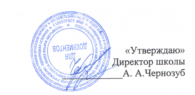 МБОУ «Однолуцкая ООШ имениГероя Советского Союза И. И. Аверьянова»Меню на 02.02.2021 г. для обучающихся 1-4 классов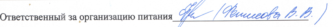 Наименование приёма пищи Наименование блюдаМасса порции(обязательно)Калорийность порции(обязательно)ЦенаЗавтракКаша пшенная150212,78,98Чай с лимоном200611,96Хлеб пшеничный с маслом20/51234,73Яйцо варенное1 (шт)637,2Хлеб пшеничный20462,00Обед Салат из белокочанной капусты с морковью1001360,76Суп овощной с фасолью250963,52Каша гречневая рассыпчатая1502532,64Курица в соусе с томатом75168,212,21Кисель из сухого концентрата 2001032,21Хлеб ржаной 50871,93Хлеб пшеничный20464,00ИТОГО:52,03